  	QUARTIERE BORELLA.VILLALTA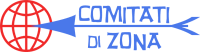 Al sig Sindaco del Comune di CesenaticoA tutti gli assessori e consiglieri comunaliAi componenti del comitato di zona Borella-VillaltaA tutti i cittadini residenti a Borella e VillaltaAVVISO DI CONVOCAZIONE DI ASSEMBLEA PUBBLICA PER GIOVEDI' 20  FEBBRAIO 2020QUARTIERE BORELLA - VILLALTAPresso il CIRCOLO ARCI DI BORELLACesenatico- Via Cesenatico n 222 – ore 20,30Ordine del giorno:La giunta incontra i cittadini – Aggiornamento   sugli  interventi in programmaAscolto, proponimenti e problematiche relative alle 2 frazioni Varie ed eventuali.Certi della Vs partecipazione, Vi Aspettiamo numerosi.COMITATO DI ZONA VILLALTA-BORELLA                                                               Il presidenteBorella,  10 gennaio 2020